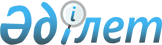 О внесении изменений в нормативное постановление Счетного комитета по контролю за исполнением республиканского бюджета от 15 декабря 2015 года № 22-НҚ "Об утверждении Правил сертификации лиц, претендующих на присвоение квалификации государственного аудитора"Нормативное постановление Счетного комитета по контролю за исполнением республиканского бюджета от 24 марта 2022 года № 3-НҚ. Зарегистрировано в Министерстве юстиции Республики Казахстан 29 марта 2022 года № 27257
      Счетный комитет по контролю за исполнением республиканского бюджета ПОСТАНОВЛЯЕТ:
      1. Внести в нормативное постановление Счетного комитета по контролю за исполнением республиканского бюджета от 15 декабря 2015 года № 22-НҚ "Об утверждении Правил сертификации лиц, претендующих на присвоение квалификации государственного аудитора" (зарегистрировано в Реестре государственной регистрации нормативных правовых актов за № 12720, следующие изменения:
      в Правилах сертификации лиц, претендующих на присвоение квалификации государственного аудитора, утвержденных указанным нормативным постановлением:
      пункт 28 изложить в следующей редакции:
      "28. Документ о подтверждении знаний, полученный кандидатом на квалификацию государственного аудитора является основанием для дальнейшего прохождения им собеседования в Национальной комиссии в течение двух лет с даты выдачи документа о подтверждении знаний до даты подачи заявления о допуске к собеседованию.";
      пункт 60 изложить в следующей редакции:
      "60. Кандидат, которому по результатам собеседования отказано в присвоении квалификации государственного аудитора соответствующего уровня, подает документы (но не более двух раз в год) на повторное собеседование в Национальной комиссии через три месяца со дня принятия решения Национальной комиссии.".
      2. Отделу сертификации и организационной работы Счетного комитета в установленном законодательством Республики Казахстан порядке обеспечить:
      1) государственную регистрацию настоящего нормативного постановления в Министерстве юстиции Республики Казахстан;
      2) размещение настоящего нормативного постановления на интернет-ресурсе Счетного комитета.
      3. Контроль за исполнением настоящего нормативного постановления возложить на руководителя аппарата Счетного комитета.
      4. Настоящее нормативное постановление вводится в действие по истечении десяти календарных дней после дня его первого официального опубликования.
      "СОГЛАСОВАНО"Министерство финансовРеспублики Казахстан
					© 2012. РГП на ПХВ «Институт законодательства и правовой информации Республики Казахстан» Министерства юстиции Республики Казахстан
				
      ПредседательСчетного комитета по контролюза исполнением республиканского бюджета 

Н. Годунова
